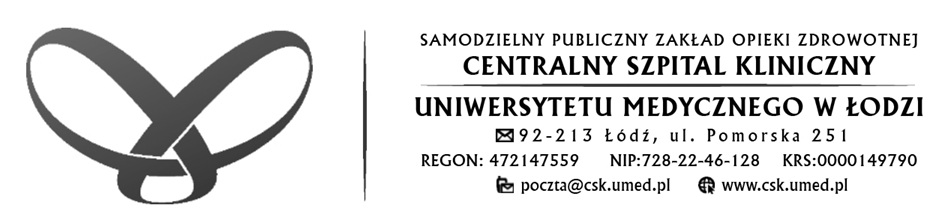 Łódź, dnia 19.12.2022 r. 111/ADM/2022Zapytanie ofertowena zadanie pn.:„Sukcesywne dostawy wody mineralnej oraz wody źródlanej do sporządzania mieszanek mlecznych dla niemowląt na potrzeby Centralnego Szpitala Klinicznego Uniwersytetu Medycznego w Łodzi
 przy ul. Pomorskiej 251”SP ZOZ Centralny Szpital Kliniczny Uniwersytetu Medycznego w Łodzi, ul. Pomorska 251, 92-213 Łódź, działając w oparciu o obowiązujące u Zamawiającego zasady składania zamówień i dokonywania zakupów, dla których ustawy Prawo zamówień publicznych nie stosuje się (t.j. Dz. U. 2022 r., poz. 1710 ze zm.) zaprasza do złożenia oferty cenowej.NAZWA I ADRES ZAMAWIAJĄCEGO:SP ZOZ Centralny Szpital Kliniczny Uniwersytetu Medycznego w Łodzi, ul. Pomorska 251, 92-213 Łódź2 . TRYB UDZIELENIA ZAMÓWIENIA:Do niniejszego postępowania nie stosuje się przepisów ustawy z dnia 11 września 2019 roku - Prawo Zamówień Publicznych (t.j. Dz. U. z 2022 r., poz. 1710 ze zm.)3. OPIS  PRZEDMIOTU  ZAMÓWIENIA:Przedmiotem zamówienia są: „Sukcesywne dostawy wody mineralnej oraz wody źródlanej do sporządzania mieszanek mlecznych dla niemowląt na potrzeby Centralnego Szpitala Klinicznego Uniwersytetu Medycznego w Łodzi przy ul. Pomorskiej 251”Szczegółowy opis i zakres przedmiotu zamówienia określa załącznik nr 2.4. TERMIN WYKONANIA ZAMÓWIENIA:Termin wykonania przedmiotu zamówienia obowiązuje od dnia podpisania umowy przez okres 12 miesięcy.
5. MIEJSCE LOKALIZACJI:Dostawa realizowane będzie w następujących lokalizacjach:przy ul. Pankiewicza 16 Ośrodek Pediatryczny im. M. Konopnickiej, przy ul. Pomorskiej 251 Magazyn w budynku A1 - Centralny Szpital Kliniczny CKD,przy ul. Pomorskiej 251 budynek A3 – Instytut Stomatologii,przy ul. Czechosłowackiej 8/10 budynek B1 – Szpital Psychiatryczny,przy ul. Sterlinga 13 Uniwersyteckie Centrum Ginekologiczno-Położnicze im. dr L. Rydygiera6. OPIS SPOSOBU PRZYGOTOWANIA OFERTY:Wykonawca ponosi wszelkie koszty związane z przygotowaniem i przedłożeniem oferty.Oferta oraz wszystkie załączniki oferty dla swojej ważności winny być podpisane przez Wykonawcę (t.j. osobę/y uprawnioną/e do reprezentowania firmy we właściwym rejestrze lub ewidencji działalności gospodarczej) lub jego Pełnomocnika, a każda zapisana strona oferty winna być parafowana.W przypadku podpisania oferty przez Pełnomocnika, pełnomocnictwo załącza wykonawca do oferty.Wymagane dokumenty mogą być przedstawione w formie oryginału lub kserokopii poświadczonej za zgodność 
z oryginałem przez Wykonawcę lub Pełnomocnika.Poświadczenia za zgodność z oryginałem dokonuje odpowiednio wykonawca, podmiot, na którego zdolnościach lub sytuacji polega wykonawca, wykonawcy wspólnie ubiegający się o udzielenie zamówienia publicznego 
w zakresie dokumentów, które każdego z nich dotyczą.Oferty oraz wszelkie oświadczenia i zaświadczenia składane w trakcie postępowania są jawne, z wyjątkiem informacji stanowiących tajemnicę przedsiębiorstwa w rozumieniu przepisów o zwalczaniu nieuczciwej konkurencji, o ile Wykonawca składając ofertę zastrzeże, że nie mogą być one udostępnione innym uczestnikom postępowania. W takim przypadku informacje te muszą być przygotowane i przekazane przez Wykonawcę w formie odrębnego załącznika do oferty i opatrzone napisem „tajemnica przedsiębiorstwa”.Postępowanie prowadzone jest w języku polskim. Oznacza to, że oferta, oświadczenia oraz każdy dokument złożony wraz z ofertą sporządzony w innym języku niż język polski winien być złożony wraz z tłumaczeniem na język polski.7. OPIS SPOSOBU OBLICZENIA CENY:Cena oferty musi uwzględniać wszystkie wymagania Zamawiającego określone w zapytaniu ofertowym oraz obejmować wszelkie koszty, jakie poniesie Wykonawca z tytułu należytego oraz zgodnego z umową i obowiązującymi przepisami wykonania przedmiotu zamówienia.Wykonawca określa cenę za całość przedmiotu zamówienia poprzez wskazanie w ofercie ceny brutto.Ustalenie prawidłowej stawki podatku VAT/podatku akcyzowego, zgodnej z obowiązującymi przepisami ustawy o podatku od towarów i usług/podatku akcyzowym, należy do Wykonawcy.Cena podana przez Wykonawcę nie będzie podlegała zmianom przez okres trwania umowy, z wyjątkiem ustawowej zmiany stawki podatku VAT.Rozliczenia pomiędzy Zamawiającym a Wykonawcą będą prowadzone w złotych polskich.Cenę w ofercie należy określać z dokładnością do dwóch miejsc po przecinku. 8. MIEJSCE ORAZ TERMIN SKŁADANIA I OTWARCIA OFERTOferty należy składać w formie elektronicznej na adres e-mail: j.sicinski@csk.umed.lodz.pl opatrzonej podpisem zaufanym, elektronicznym lub kwalifikowanym do dnia 22.12.2022 r. do godz. 12.00 z dopiskiem „Sukcesywne dostawy wody mineralnej oraz wody źródlanej do sporządzania mieszanek mlecznych dla niemowląt na potrzeby Centralnego Szpitala Klinicznego Uniwersytetu Medycznego w Łodzi przy ul. Pomorskiej 251” nr sprawy 111/ADM/2022”, lub w zaklejonej, nieprzejrzystej kopercie na adres: Centralny Szpital Kliniczny Uniwersytetu Medycznego w Łodzi, ul. Pomorska 251, 92-213 Łódź, w Kancelarii Szpitala bud. A-3 opatrzonej podpisem osobistym. Otwarcie ofert nastąpi w dniu 22.12.2022r. o godz. 12.30, w pokoju nr 249, bud. A-3.9. OSOBY UPOWAŻNIONE DO POROZUMIEWANIA SIĘ Z WYKONAWCAMIOsoby upoważnione do kontaktu z Wykonawcami: w zakresie procedury: Jakub Siciński, tel. 42 675 74 89, e-mail: j.sicinski@csk.umed.lodz.pl, w dniach od poniedziałku do piątku w godzinach: 08:00 – 14:0010. KRYTERIUM OCENY OFERTWybór najkorzystniejszej oferty dokonany zostanie na podstawie jednego kryterium oceny ofert: cena oferty - 100 %.Każda oferta otrzymuje punkty wg wzoru:Najniższa z oferowanych cen brutto P =   -------------------------------------------------  x 100Cena brutto oferty rozpatrywanejP – liczba punktów za kryterium cenaMaksymalna liczba punktów jaką może uzyskać Wykonawca wynosi – 100 pkt.Zamawiający udzieli zamówienia Wykonawcy, którego oferta odpowiada wszystkim wymaganiom określonym 
w zapytaniu ofertowym i została uznana za najkorzystniejszą w oparciu o podane kryterium oceny ofert.11. INFORMACJA DOTYCZĄCA WYBORU NAJKORZYSTNIEJSZEJ OFERTYInformację o wyborze najkorzystniejszej oferty / unieważnieniu postępowania Zamawiający zawiadomi Wykonawców drogą elektroniczną.W przypadku gdy Wykonawca, którego oferta została wybrana, uchyla się od zawarcia umowy, Zamawiający wybierze ofertę najkorzystniejszą spośród pozostałych ofert.12. OBOWIĄZEK INFORMACYJNY WYNIKAJĄCY Z ART. 13 RODO W PRZYPADKU ZBIERANIA DANYCH OSOBOWYCH BEZPOŚREDNIO OD OSOBY FIZYCZNEJ, KTÓREJ DANE DOTYCZĄ, W CELU ZWIĄZANYM Z POSTĘPOWANIEM O UDZIELENIE ZAMÓWIENIA PUBLICZNEGO. Na podstawie Rozporządzenia Parlamentu Europejskiego w sprawie ochrony osób fizycznych w związku 
z przetwarzaniem danych osobowych i w sprawie swobodnego przepływu takich danych oraz uchylenia dyrektywy 95/46/WE (ogólne rozporządzenie o ochronie danych - zwane dalej RODO), pragniemy Państwa poinformować, że:Administratorem Pani/Pana danych osobowych jest Samodzielny Publiczny Zakład Opieki Zdrowotnej Centralny Szpital Kliniczny Uniwersytetu Medycznego w Łodzi (ul. Pomorska 251, 92-213 Łódź, KRS: 0000149790, NIP: 728-22-46-128).Administrator wyznaczył Inspektora Ochrony Danych. Dane kontaktowe: ul. Pomorska 251,92-213 Łódź, pok. 328, e-mail: inspektor.odo@csk.umed.pl, tel. 42 675 76 22.Administrator przetwarza Pani/Pana dane osobowe na potrzeby (cel przetwarzania) postępowania o udzielenie zamówienia pn.: „Sukcesywne dostawy wody mineralnej oraz wody źródlanej do sporządzania mieszanek mlecznych dla niemowląt na potrzeby Centralnego Szpitala Klinicznego Uniwersytetu Medycznego 
w Łodzi przy ul. Pomorskiej 251” na podstawie art. 6 ust. 1 lit. c RODO.Odbiorcami Pani/Pana danych osobowych będą osoby lub podmioty, którym udostępniona zostanie dokumentacja postępowania, podmiotom uprawnionym – na podstawie umów o powierzenie przetwarzania danych osobowych (w szczególności podmiotom wspierających administratora w organizacji postępowania o udzielenie zamówienia).Pani/Pana dane osobowe będą przechowywane, przez okres 4 lat od dnia zakończenia postępowania o udzielenie zamówienia, a jeżeli czas trwania umowy przekracza 4 lata, okres przechowywania obejmuje cały czas trwania umowy, uwzględniając okres rękojmi i gwarancji oraz okres przedawnienia roszczeń.Obowiązek podania przez Panią/Pana danych osobowych bezpośrednio Pani/Pana dotyczących jest wymogiem ustawowym określonym w przepisach ustawy Pzp, związanym z udziałem w postępowaniu o udzielenie zamówienia publicznego – konsekwencje niepodania określonych danych wynikają z ustawy Pzp.W trakcie przetwarzania Pani/Pana danych osobowych nie dochodzi do zautomatyzowanego podejmowania decyzji ani profilowania.Posiada Pani/Pan:prawo dostępu do danych osobowych Pani/Pana dotyczących (art. 15 RODO);prawo do sprostowania Pani/Pana danych osobowych (art. 16 RODO) – przy czym skorzystanie z prawa sprostowania nie może skutkować zmianą wyniku postępowania o udzielenie zamówienia ani zmianą postanowień umowy w zakresie niezgodnym z ustawą Pzp oraz nie może naruszać integralności protokołu oraz jego załączników;prawo żądania od Administratora ograniczenia przetwarzania danych osobowych (art. 18 RODO) – z zastrzeżeniem przypadków, o których mowa w art. 18 ust. 2 RODO, to jest prawa do ograniczenia przetwarzania nie ma zastosowania w odniesieniu do przechowywania, w celu zapewnienia korzystania ze środków ochrony prawnej lub w celu ochrony praw innej osoby fizycznej lub prawnej lub z uwagi na ważne względy interesu publicznego Unii Europejskiej lub państwa członkowskiego;prawo do wniesienia skargi do Prezesa Urzędu Ochrony Danych Osobowych, gdy uzna Pani/Pan, że przetwarzanie danych osobowych Pani/Pana dotyczących narusza przepisy RODO.Nie przysługuje Pani/Panu:prawo do usunięcia danych osobowych (w związku z art. 17 ust. 3 lit. b, d lub e RODO);prawo do przenoszenia danych osobowych (o którym mowa w art. 20 RODO);prawo sprzeciwu, wobec przetwarzania danych osobowych (na podstawie art. 21 RODO), gdyż podstawą prawną przetwarzania Pani/Pana danych osobowych jest art. 6 ust. 1 lit. c RODO.Wymóg złożenia oświadczenia:Wykonawca ubiegając się o udzielenie zamówienia jest zobowiązany do wypełnienia wszystkich obowiązków formalno-prawnych związanych z udziałem w postępowaniu.Do obowiązków tych należą m.in. obowiązki wynikające z RODO, w szczególności obowiązek informacyjny przewidziany w art. 13 RODO względem osób fizycznych, których dane osobowe dotyczą i od których dane te Wykonawca bezpośrednio pozyskał. Jednakże obowiązek informacyjny wynikający z art. 13 RODO nie będzie miał zastosowania, gdy i w zakresie, w jakim osoba fizyczna, której dane dotyczą, dysponuje już tymi informacjami (vide: art. 13 ust. 4).Ponadto Wykonawca musi wypełnić obowiązek informacyjny wynikający z art. 14 RODO względem osób fizycznych, których dane przekazuje zamawiającemu i których dane pośrednio pozyskał, chyba że ma zastosowanie co najmniej jedno z włączeń, o których mowa w art. 14 ust. 5 RODO.W celu zapewnienia, że Wykonawca wypełnił ww. obowiązki informacyjne oraz ochrony prawnie uzasadnionych interesów osoby trzeciej, której dane zostały przekazane w związku z udziałem Wykonawcy w postępowaniu, wymaga się od  Wykonawcy złożenia w postępowaniu o udzielenie zamówienia publicznego oświadczenia o wypełnieniu przez niego obowiązków informacyjnych przewidzianych w art. 13 lub art. 14 RODO.13. UWAGI KOŃCOWEZamawiający zastrzega sobie prawo do:zakończenia procedury na każdym jej etapie bez podania przyczyny a Wykonawca nie ma prawa z tego tytułu do żadnych roszczeń.zmiany lub uzupełnienia treści zapytania.wezwania Oferenta do złożenia w określonym terminie stosownych oświadczeń, wyjaśnień lub dokumentów w przypadku stwierdzenia uchybień formalnych w ofercie.poprawy oczywistych omyłek pisarskich.W przypadku wątpliwości i zastrzeżeń Wykonawca może zwrócić się do Zamawiającego o wyjaśnienie dotyczące przedmiotu zamówienia.14. WYKAZ DOKUMENTÓW SKAŁDANYCH PRZEZ WYKOANWCĘZałącznik nr 1 - Formularz ofertowyZałącznik nr 2 – Zaparafowany opis przedmiotu zamówienia Załącznik nr 3 - Arkusz asortymentowo-cenowyZałącznik nr 4 – Zaparafowany wzór umowy Załącznik nr 5 - Oświadczenie o zdolności WykonawcyZałącznik nr 6 - Oświadczenie o braku powiązań kapitałowych111/ADM/2022Załącznik nr 1___________, dnia____________ 2022 r. Samodzielny Publiczny Zakład Opieki ZdrowotnejCentralny Szpital Kliniczny Uniwersytetu Medycznego w Łodziul. Pomorska 251, 92-213 – ŁódźFORMULARZ OFERTOWY Nazwa Wykonawcy: ………………………………………..…………………...…………….…………………….……Adres Wykonawcy: ……………………………………..……………………………….………………………….…….Tel. ………………………….......…….. Fax. ……….……………….......…….E-mail: ………………………………………………………………………….NIP ………………………………..….. ; REGON ………………….……..….. KRS ……………….………….………- o ile dotyczyOsoba uprawniona do kontaktu z Zamawiającym (imię, nazwisko, stanowisko, tel.) .............................................................................................................................................................................................Osoba odpowiedzialna za realizację umowy:  ….............................................. tel. ………….….…..……Osoby uprawnione do reprezentowania podmiotu: …………..........................................................................................................................................................................................................…………..................................................................................................................................................Oferujemy wykonanie zadania pn.: „Sukcesywna dostawa wody mineralnej oraz wody źródlanej do sporządzania mieszanek mlecznych dla niemowląt na potrzeby Centralnego Szpitala Klinicznego Uniwersytetu Medycznego w Łodzi przy ul. Pomorskiej 251 w 2 pakietach”zgodnie z opisem i warunkami zawartymi w zapytaniu ofertowym za cenę:Wartość całości oferty netto: _________________________________________________________________ PLN.Stawka %VAT: _______________ %, Wartość brutto (z podatkiem VAT): _________________________________________________________ PLN.Słownie: .................................................................................................................................................................Pakiet nr 1 – Woda źródlana do sporządzania mieszanek mlecznych dla niemowląt o pojemności 1,5 l.Wartość oferty netto ........................................................................................................................................... PLN.Stawka % VAT: ______________%.Wartość brutto (z podatkiem VAT): ............................................................................................................. PLN.Słownie: ......................................................................................................................................................... Pakiet nr 2 – Woda mineralna gazowana i niegazowana o pojemności 0,5 l. oraz 1,5 l.Wartość oferty netto ................................................................................................................................................. PLN.Stawka % VAT: ______________ %Wartość brutto (z podatkiem VAT): ................................................................................................................... PLN.Słownie: ........................................................................................................................................................................... Oświadczam(y), że:w podanej cenie zawierają się wszystkie koszty jakie musimy ponieść, aby wykonać przedmiot zamówienia, zgodnie z przesłaną wyceną przedmiotu zamówieniazaoferowany przedmiot zamówienia jest zgodny z opisem i wskazaniami Zmawiającegoakceptujemy termin płatności do 30 dni, licząc od daty otrzymania przez Zamawiającego faktury VATUważam się za związanego niniejszą ofertą przez okres 30 dnizłożenie faktury następuje w formie pisemnej na adres Zamawiającego lub elektronicznej za pośrednictwem poczty elektronicznej kancelaria@csk.umed.ploświadczamy, że niniejszy numer rachunku bankowego: ………………………………………………,  jest taki sam jak numer rachunku na Białej Liście Podatników VAT.w przypadku zmiany nr rachunku informacje o zmianie przekażemy niezwłocznie do Działu Księgowości  Zamawiającego.osobą odpowiedzialną za wykonanie przedmiotu zamówienia ze strony Wykonawcy jest: _________________________________________ tel. _____________________________________Usługa będzie realizowana: od dnia podpisania umowy przez okres 12 miesięcy.zamierzamy*/nie zamierzamy* powierzyć podwykonawcom wykonanie przedmiotu zamówienia (* niepotrzebne skreślić),za działania lub zaniechania osób trzecich, którym powierzono wykonanie zamówienia odpowiadam(y) jak za własne działania lub zaniechania,Oświadczam, że:wypełniłem obowiązki informacyjne przewidziane w art. 13 lub art. 14 Rozporządzenia Parlamentu Europejskiego w sprawie ochrony osób fizycznych w związku z przetwarzaniem danych osobowych i w sprawie swobodnego przepływu takich danych oraz uchylenia dyrektywy 95/46/WE (ogólne rozporządzenie o ochronie danych) wobec osób fizycznych, od których dane osobowe bezpośrednio lub pośrednio pozyskałem w celu ubiegania się o udzielenie zamówienia publicznego w niniejszym postępowaniu; posiadam podstawę prawną do przetwarzania danych osobowych osób fizycznych, od których dane osobowe bezpośrednio lub pośrednio pozyskałem w celu ubiegania się o udzielenie zamówienia publicznego w niniejszym postępowaniu.ponadto, oświadczam że powierzone przez Zamawiającego dane osobowe pracowników uczestniczących w przygotowaniu i realizacji niniejszego postępowania będą przetwarzane zgodnie z przepisami prawa powszechnie obowiązującego o ochronie danych osobowych w szczególności z przepisami RODO.Oświadczamy, że zamówienie zamierzamy wykonać sami* / zamierzamy powierzyć podwykonawcy* w zakresie ____________________________* nieprawidłowe skreślićOświadczenie WykonawcyOŚWIADCZAM, ŻE:nie podlegam wykluczenia z postępowania na podstawie art. 7 ust. 1 ustawy o szczególnych rozwiązaniach w zakresie przeciwdziałania wspieraniu agresji na Ukrainę oraz służących ochronie bezpieczeństwa narodowego (Dz. U. z 2022 r., poz. 835, dalej jako: „ustawa”). data: ___________________________                       _____________________________________________      	         podpis i pieczęć Wykonawcy lub osoby upoważnionej111/ADM/2022Załącznik nr 2Opis przedmiotu zamówienia – stanowi odrębny załącznikZałącznik nr 3Formularz asortymentowo-cenowy (osobny plik Excel) - stanowi odrębny załącznik111/ADM/2022Załącznik nr 4UMOWA nr ……………../202…………….Zawarta w Łodzi dniu …………………...2022 r. pomiędzy:Samodzielnym Publicznym Zakładem Opieki Zdrowotnej Centralnym Szpitalem Klinicznym Uniwersytetu Medycznego w Łodzi, 92-213 Łódź, ul. Pomorska 251, NIP: 728-22-46-128, REGON: 472147559, KRS: 0000149790reprezentowanym przez:Dyrektor Naczelny – dr n. med. Monika Domareckazwanym dalej Zamawiającym, a………………………………………….reprezentowanym/ą przez:__________________________________ - _______________________________________zwanym/ą dalej Wykonawcą, 1.Wykonawca dostarcza Zamawiającemu wodę mineralną / wodę źródlaną do sporządzania mieszanek mlecznych dla niemowląt*, (Pakiet nr 1 - Woda źródlana do sporządzania mieszanek mlecznych dla niemowląt; Pakiet nr 2 - Woda mineralna gazowana i niegazowana dla pracowników)* zgodnie z zamówieniem wyszczególnionym w Formularzu asortymentowo – cenowym, stanowiącym Załącznik nr 3 do umowy, zgodnie ze złożoną ofertą z dnia ………………...2022 r. – dostawy sukcesywne.Ilości określone w Załączniku nr 1 do niniejszej umowy, stanowią wielkość szacunkową uzależnioną od ilości przyjętych pacjentów, posiadanych środków finansowych oraz ilości wynegocjowanych kontraktów z Narodowym Funduszem Zdrowia. Na podstawie wymienionych przesłanek, określone w załączniku do umowy szacunkowe ilości mogą ulec zmniejszeniu i zostać zredukowane do faktycznych potrzeb i możliwości, bez prawa dochodzenia roszczeń z tego tytułu przez Wykonawcę. Do niniejszej umowy nie stosuje się przepisów ustawy z dnia 11 września 2019 roku - Prawo Zamówień Publicznych (t.j. Dz. U. z 2022 r., poz. 1710 ze zm.) 2.Termin realizacji umowy wynosi 12 miesięcy od dnia ………………..202…. r. do dnia ………………r. lub do wcześniejszej, całkowitej realizacji przedmiotu zamówienia. 3.Przedmiot umowy będzie dostarczany przez Wykonawcę do pomieszczeń magazynu transportem Wykonawcy lub za pośrednictwem firmy kurierskiej, odpowiadającym rygorom sanitarnym i zapewniającym wymaganą jakość przewożonego towaru - zgodnie z obowiązującymi w tym zakresie przepisami.Dostawy realizowane będą do następujących lokalizacji Zamawiającego:ul. Pankiewicza 16 , Ośrodek Pediatryczny im. M. Konopnickiej ul. Pomorskiej 251 Magazyn Kompleksu  CKD ul. Pomorskiej 251 CSKul. Czechosłowackiej 8/10 ul. Sterlinga 13, UCG-PZamawiający będzie każdorazowo określał miejsce dostawy towaru w składanym zamówieniu. Transport i rozładowanie towaru do magazynów Zamawiającego będą się odbywały na koszt i ryzyko Wykonawcy.  Dostawy towaru mogą odbywać się w godzinach: 8:00 – 14:00 w dni robocze pn-pt. Jeżeli dostawa wypada w dniu wolnym od pracy, w sobotę, bądź poza godzinami pracy magazynu dostawa nastąpi w pierwszym dniu roboczym po wyznaczonym terminie.Dostarczenie towaru następować będzie sukcesywnie, stosownie do potrzeb Zamawiającego w okresie obowiązywania umowy.Wielkość i termin dostarczenia każdej partii towaru wynikać będzie z zamówień przesyłanych na adres e-mail: ………………………………………………………….Wykonawca zobowiązuje się do dostawy zamówień cząstkowych w terminie do 2 dni roboczych (pon. – pt.) od złożenia przez Zamawiającego zapotrzebowania. Przy czym termin przydatności wody dostarczanej do spożycia nie może być krótszy niż 10 miesięcy od daty dostawy.Wykonawca ponosi odpowiedzialność za zgodność zamówionych towarów (jakość, ilość, rodzaj) z zamówieniem złożonym przez Zamawiającego.Wykonawca będzie uwzględniać protokoły reklamacyjne związane z omyłkami ilościowymi i jakościowymi.Reklamacje będą rozpatrywane przez Wykonawcę w terminie nie dłuższym niż 2 dni od pisemnego zgłoszenia, dokonanego na adres e-mail: ___________________________W przypadku stwierdzenia wad jakościowych lub braków ilościowych, Zamawiającemu zostanie dostarczony towar wolny od wad lub uzupełniony  w terminie do 24 godzin, licząc od dnia pozytywnego rozpatrzenia reklamacji – w dni robocze. Jeżeli ostatni dzień rozpatrzenia reklamacji wypada w dniu wolnym od pracy, Wykonawca zobowiązuje się do jej rozpatrzenia w pierwszym dniu roboczym po wyznaczonym terminie.Wykonawca ponosi odpowiedzialność za zgodność zamówionego towaru (jakość, tożsamość).Strony postanawiają, że w przypadku gdy Wykonawca nie może z jakiejkolwiek przyczyny zapewnić terminowej dostawy przedmiotu umowy, zobowiązany jest do niezwłocznego pisemnego powiadomienia o tym fakcie Zamawiającego na adres e-mail: ____________________ i dostarczenia po uzyskaniu zgody Zamawiającego tzw. zamiennika tj. asortymentu równoważnego, pod warunkiem, że spełni on wszystkie wymogi Zamawiającego, w tym również cenę jednostkową netto i brutto.§ 4.Wykonawca oświadcza, że przedmiot umowy jest dopuszczony do stosowania i obrotu na terytorium Rzeczpospolitej Polskiej i posiada aktualne dokumenty, zgodnie z przepisami ustawy.Wykonawca zapewnia, iż przedmiot zamówienia spełnia wymagania określone w Rozporządzenie Ministra Zdrowia z dnia 31 marca 2011 r. w sprawie naturalnych wód mineralnych, wód źródlanych i wód stołowych.Woda źródlana do sporządzania mieszanek mlecznych dla niemowląt posiada odpowiednią jakość potwierdzoną opiniami:Państwowego Zakładu Higieny, Instytutu Matki i Dziecka.Wykonawca oświadcza, że dostarczony przedmiot umowy odpowiada standardom jakościowym i technicznym, wynikającym z funkcji i przeznaczenia, jest wolny od wad materiałowych, fizycznych i prawnych.§ 5.Strony ustalają, że za realizację przedmiotu umowy Zamawiający zapłaci Wykonawcy wynagrodzenie ustalone na podstawie oferty cenowej złożonej przez Wykonawcę do kwoty: …………………………… PLN brutto, w tym:Pakiet 1: netto: ………  zł + 23% VAT = brutto:  ………… zł, (słownie: ……………).Pakiet 2: netto: ………  zł + 23% VAT = brutto:  ………… zł (słownie: ……………).W podanej cenie oferty zawierają się wszystkie koszty, jakie Wykonawca musi ponieść, aby dostarczyć przedmiot zamówienia do Zamawiającego, w szczególności: koszty pakowania, transportu do miejsca przeznaczenia, koszty załadunku,  podatek od towarów i usług (VAT).Zamawiający zobowiązuje się do zapłaty za poszczególne dostawy częściowe na podstawie faktur VAT wystawianych przez Wykonawcę w oparciu o ceny jednostkowe przedstawione w ofercie dołączonej do umowy w postaci załącznika nr. 2.Ustalone ceny jednostkowe mogą ulec zmianie wyłącznie na skutek przyczyn niezależnych od Wykonawcy takich jak ustawowa zmiana stawek podatku VAT. Nowa cena obowiązuje od dnia wejścia w życie przepisów ją wprowadzających.Złożenie faktury następuje w formie pisemnej lub elektronicznej za pośrednictwem poczty elektronicznej kancelaria@csk.umed.plWynagrodzenie, o którym mowa w ust. 1 i 3 będzie płatne przelewem na konto bankowe Wykonawcy podane na fakturze.Wykonawca oświadcza, że numer rachunku bankowego:………………………………,  jest taki sam jak numer rachunku na białej liście podatników VAT.  Wyżej wskazany nr rachunku bankowego będzie zgodny z podanym na fakturze Vat Wykonawcy.W przypadku zmiany nr rachunku Wykonawca niezwłocznie poinformuje o tym fakcie Zamawiającego. Płatność za fakturę zostanie dokonana przelewem, na wskazany przez Wykonawcę rachunek bankowy w ciągu 30 dni, od daty otrzymania faktury przez Zamawiającego.Za dzień zapłaty Strony przyjmują dzień wydania dyspozycji dokonania przelewu bankowi prowadzącemu rachunek Zamawiającego.Wykonawca będzie wystawiał do jednego zamówienia jedną fakturę VAT na cały dostarczony z danego zamówienia asortyment.Wykonawca zobowiązuje się nie przekazywać wierzytelności wynikających z niniejszej umowy na rzecz osoby trzeciej bez zgody Zamawiającego.Wykonawca zobowiązuje się do nieprzyjmowania od osób trzecich żadnych zabezpieczeń wierzytelności wynikających z niniejszej umowy bez zgody Zamawiającego.§ 6.Strony ustalają kary umowne, z następujących tytułów i w  następujących wysokościach:z tytułu  rozwiązania umowy na podstawie § 9 ust. 2 umowy,  Wykonawca zapłaci karę w wysokości 5%  wynagrodzenia umownego netto, o którym mowa w § 5 ust. 1, odpowiednio pkt. 1.1 lub 1.2.;za zwłokę w wykonaniu przedmiotu umowy Wykonawca zapłaci karę w wysokości 2% wartości netto zamówionego i niedostarczonego w terminie określonym w §3 ust. 6 towaru, za każdy rozpoczęty dzień zwłoki w dostawie zamówionego towaru;za zwłokę w rozpatrzeniu reklamacji Wykonawca zapłaci Zamawiającemu karę w wysokości 2% wartości netto reklamowanego towaru, za każdy rozpoczęty dzień zwłoki w rozpatrzeniu  reklamacji;Całkowita wysokość kar umownych nie może przekroczyć 30% wynagrodzenia netto, o którym mowa w § 5 ust. 1 umowy. Kary, o których mowa w ust. 1 pkt b) i c) nie podlegają łączeniu.  Zamawiający zastrzega sobie prawo dochodzenia od Wykonawcy odszkodowania na zasadach ogólnych w przypadku, gdy określone w umowie kary umowne nie pokryją rzeczywiście wyrządzonej szkody wskutek niewykonania lub nienależytego wykonania przez Wykonawcę umowy.Wykonawca wyraża zgodę na potrącenie kar umownych z należnego mu wynagrodzenia. § 7.Osobą odpowiedzialną za odbiór przedmiotu zamówienia ze strony Zamawiającego jest: przy ul. Pankiewicza 16 Ośrodek Pediatryczny im. M. Konopnickiej: Bartłomiej Szenfeld nr tel.: 500 324 416przy ul. Pomorskiej 251 Magazyn Kompleksu CSK i CKD: Małgorzata Jędrzejczak, nr tel.: 42 201 41 50 / 606 896 001,przy ul. Czechosłowackiej 8/10: Daniel Durka, nr tel.: 42 675 73 47przy ul. Sterlinga 13.UCG-P: Katarzyna Szymańska, nr tel.: 42/632 34 65Osobą odpowiedzialną za dostawę przedmiotu zamówienia ze strony Wykonawcy jest: ………………………..……, e-mail: …………………….……………..Informacja o zmianie osób odpowiedzialnych za realizację niniejszej umowy nie stanowi zmiany umowy.§ 8.Wszelkie zmiany i uzupełnienia niniejszej umowy mogą być dokonywane za zgodą obu stron wyrażoną w formie pisemnej pod rygorem nieważności.Zamawiający przewiduje możliwość dokonania zmian postanowień zawartej umowy w zakresie:zmiany stawki podatku VAT, przy czym zmianie ulega cena brutto, natomiast cena netto pozostaje bez zmian;zwiększenie ilości asortymentu, będącego przedmiotem umowy i wyszczególnionego w załączniku Nr 2 do umowy, bez konieczności zmiany wartości przedmiotu umowy w przypadku zaistnienia okoliczności, o których mowa w pkt c);obniżenie ceny jednostkowej netto i brutto poszczególnego asortymentu, będącego przedmiotem umowy np. w wyniku wprowadzenia cen promocyjnych zakupu towaru o tych samych parametrach lecz niższej cenie jeżeli nastąpi zmiana ceny producenta lub zostanie dopuszczony nowy, równoważny produkt o niższej cenie;zamiany poszczególnego asortymentu, będącego przedmiotem umowy i wyszczególnionego w załączniku Nr 2, z chwilą wstrzymania lub zakończenia produkcji, wycofania z obrotu, braku dostępności, czego Wykonawca nie mógł przewidzieć w dniu zawarcia umowy, na tzw. zamiennik tj. asortyment równoważny, pod warunkiem, że spełni on wszystkie wymogi Zamawiającego, w tym również cenę jednostkową netto i brutto;zmiany organizacyjnej po stronie Wykonawcy lub Zamawiającego w przypadku gdy nastąpi zmiana adresu siedziby firmy, bądź zmiana adresu zamieszkania właściciela lub współwłaściciela firmy;zmiany przepisów prawa mające wpływ na realizację niniejszej umowy;wysokości wynagrodzenia raz w trakcie trwania umowy (nie wcześniej niż po 6 miesiącach od dnia jej zawarcia) i w wysokości nie przekraczającej 10% (nie większej też niż ostatni średnioroczny wskaźnik cen towarów i usług konsumpcyjnych GUS);Strona zgłaszająca propozycję zmiany umowy zobowiązana jest przedstawić uzasadnienie jej wprowadzenia.Przedstawione w Formularzu asortymentowo-ilościowym - Załączniku Nr 2, ilości produktów są szacunkowe i nie mogą stanowić podstawy do żądania przez Wykonawcę ich pełnej realizacji. W przypadku przekroczenia ilości określonego produktu podanego w Załączniku Nr 2 do umowy i konieczności dodatkowego zamówienia Wykonawca nie będzie podwyższał ceny. Zamawiający dopuszcza możliwość przedłużenia terminu obowiązywania umowy w przypadku niezrealizowania umowy w terminie, z przyczyn leżących po stronie Zamawiającego, w szczególności w zależności od przebiegu leczenia pacjentów, na okres do wyczerpania ilości przedmiotu zamówienia, określonego w Załączniku Nr 2.Zmiana ceny w wyniku zaistnienia okoliczności, o których mowa w pkt 2 a) obowiązuje od dnia wejścia w życie przepisów ją wprowadzających. Pozostałe zmiany wymienione w pkt 2 mogą być dokonane na wniosek Wykonawcy lub Zamawiającego, w terminie do 14 dni od przesłania zawiadomienia, w formie aneksu do umowy.Wszelkie zmiany i uzupełnienia zawartej umowy mogą być dokonywane za zgodą obu stron wyrażoną w formie pisemnej pod rygorem nieważności.§ 9.Każda ze Stron umowy ma prawo do jej wypowiedzenia z jednomiesięcznym okresem wypowiedzenia ze skutkiem na koniec miesiąca. Zamawiający może rozwiązać umowę bez zachowania okresu wypowiedzenia i bez wzywania Wykonawcy do zaniechania naruszeń postanowień umowy w następujących sytuacjach:trzykrotnej zwłoki w realizacji przedmiotu umowy tj. trzech kolejnych dostaw,trzykrotnego braku odpowiedzi ze strony Wykonawcy na zgłoszoną przez Zamawiającego reklamację.Wykonawca może rozwiązać umowę bez zachowania okresu wypowiedzenia i bez wzywania Zamawiającego do zaniechania naruszeń postanowień umowy, w przypadku zwłoki w zapłacie, za co najmniej dwie kolejne dostawy i trwającej dłużej niż 30 dni. W razie zaistnienia istotnej zmiany okoliczności powodującej, że wykonanie umowy nie leży w interesie publicznym, czego nie można było przewidzieć w chwili zawarcia umowy, Zamawiający może odstąpić od umowy w terminie 30 dni od powzięcia wiadomości o tych okolicznościach. Strony nie przewidują innych okoliczności, w których mogłoby dojść do odstąpienia od umowy, poza okolicznością o której mowa w ust. 4. § 10.Wszystkie spory wynikłe na tle realizacji niniejszej umowy rozwiązywał będzie Sąd Cywilny właściwy dla siedziby Zamawiającego.§ 11.W sprawach nieuregulowanych niniejszą umową mają zastosowanie przepisy Kodeksu Cywilnego.§ 12.Umowa została sporządzona w dwóch jednobrzmiących egzemplarzach po jednym dla każdej ze stron._______________________________                                                             _________________________________Wykonawca 								        Zamawiający *wypełnić stosownie do złożonej ofertyZałączniki do umowy:Załącznik nr 1 - Formularz ofertowy Załącznik nr 2 – Formularz asortymentowo – cenowy111/ADM/2022Załącznik nr 5WYKONAWCANazwa....................................................................................................................Siedziba.................................................................................................................Nr telefonu/faks......................................................................................................NIP......................................................................................................................REGON...............................................................................................................OŚWIADCZENIE O ZDOLNOŚCI WYKONAWCYOświadczam, że:posiadam uprawnienia do wykonywania określonej działalności lub czynności, jeżeli przepisy prawa nakładają obowiązek ich posiadania,posiadam wiedzę i doświadczenie oraz potencjał techniczny, a także dysponuję osobami zdolnymi do wykonania zamówienia,spełniam warunki dotyczące sytuacji ekonomicznej i finansowej,nie zalegam w opłaceniu podatków,nie zalegam w płaceniu składek na ubezpieczenie społeczne,jestem w stanie zrealizować usługę w zakresie szczegółowo określonym w zapytaniu ofertowym i umowie, na każde żądanie Zamawiającego dostarczę niezwłocznie odpowiednie dokumenty potwierdzające prawdziwość danych zawartych w oświadczeniu.OŚWIADCZENIE DOTYCZĄCE PODANYCH INFORMACJI:Oświadczam, że wszystkie informacje podane w powyższym oświadczeniu są aktualne i zgodne z prawdą oraz zostały przedstawione z pełną świadomością konsekwencji wprowadzenia Zamawiającego w błąd przy przedstawianiu informacji.Data: ________________________	_______________________________  (podpis i pieczęć Wykonawcy)	111/ADM/2022Załącznik nr 6WYKONAWCANazwa....................................................................................................................Siedziba.................................................................................................................Nr telefonu/faks......................................................................................................NIP......................................................................................................................REGON...............................................................................................................OŚWIADCZENIE O BRAKU POWIĄZANIA OSOBOWEGO I KAPITAŁOWEGODotyczy postępowania na zadanie  pn.: „Sukcesywne dostawy wody mineralnej oraz wody źródlanej 
do sporządzania mieszanek mlecznych dla niemowląt na potrzeby Centralnego Szpitala Klinicznego Uniwersytetu Medycznego w Łodzi przy ul. Pomorskiej 251”Niniejszym oświadczam, że ja niżej podpisany nie jestem powiązany osobowo lub kapitałowo z Zamawiającym, tzn. nie występują żadne powiązania kapitałowe lub osobowe w rozumieniu wzajemnych powiązań między Zamawiającym lub osobami upoważnionymi do zaciągania zobowiązań w imieniu Zamawiającego lub osobami wykonującymi 
w imieniu Zamawiającego czynności związane z przygotowaniem i przeprowadzeniem procedury wyboru Wykonawcy 
a Wykonawcą, polegające w szczególności na: uczestniczeniu w spółce jako wspólnik spółki cywilnej lub spółki osobowej, posiadaniu co najmniej 10 % udziałów lub akcji, pełnieniu funkcji członka organu nadzorczego lub zarządzającego, prokurenta, pełnomocnika,pozostawaniu w związku małżeńskim, w stosunku pokrewieństwa lub powinowactwa w linii prostej, pokrewieństwa drugiego stopnia lub powinowactwa drugiego stopnia w linii bocznej lub w stosunku przysposobienia, opieki lub kurateli.____________________________________podpis(y) osoby (osób) upoważnionych do podpisania niniejszej ofertyLp.Nazwa lub imię nazwisko podwykonawcy/ Dane kontaktowe podwykonawcy*Część zamówienia powierzona podwykonawcyOsoba do kontaktu ze strony podwykonawcy*1